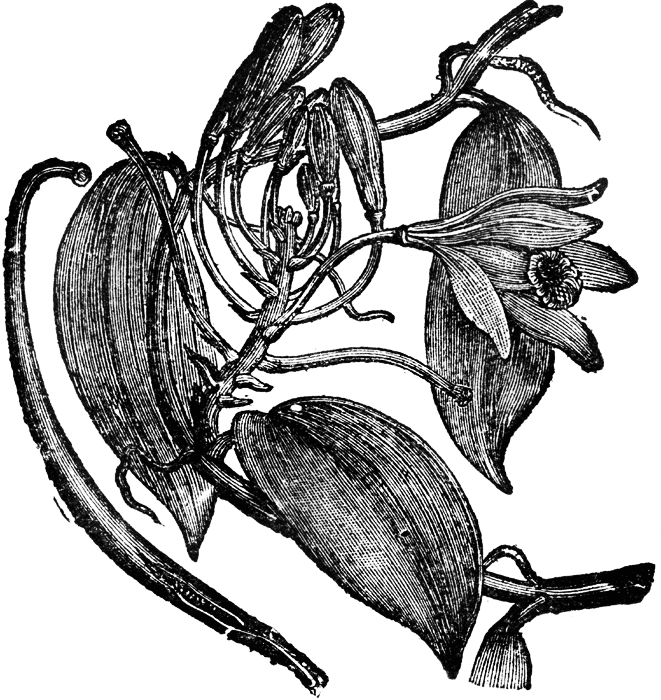 While you waitProsecco frizzante ‘Spago’ (125ml) £3.95Spritzberry £5.50raspberry, organic raspberry crush, fresh lemon, proseccoRose of Orient £5.50damascene rose bubbly, pomegranate seeds, proseccoWhite wine spritzer from £5.25Classic G&T £4.35   Elderflower G&T £4.35Elderflower Solstice £4.95Gordon’s elderflower gin, apple & elderflower juice, fresh lemonNibbles (at £2.50 each)Marinated olivesRoasted chilli broad beansDipping flat bread & balsamic olive oilCrispy rosemary and sea salt flat breadCreamy feta with smoked paprikaOur summer setFor the whole table to shareHerby falafel & tahini dip/ silky hummus/ tabbouleh/ burnt aubergine & ricotta gnocchi with labneh/ dipping bread & marinated olives/pickled vegetables/creamy feta & smoked paprikaFollowed by … Main course of your choice £22.00 per person(All steaks £2.50 supplement) Starters Homemade soup & bread £4.95Lamb kidneys in pomegranate molasses, burnt pitta £6.50Turkish lamb dumplings in Greek yoghurt, garlic & chickpea broth £6.95Sardines wrapped in vine leaves, chilli jelly & sumac £6.95Za’atar king prawns, cracked wheat, roasted lemon & tomato £6.95Aubergine and ricotta gnocchi, burnt sage butter, frizzy lettuce £6.50Courgettes fritters with lemon & dukkah dip, baby leaves, broad beans and pomegranate salad £6.50SidesPotato wedges/ seasonal vegetables/ bistro salad/ crusty bread or pitta @ £3.00 eachMeat8oz Rump steak and garlic butter £15.95 Entrecote au Poivre peppercorn crusted 8oz sirloin steak £16.95All above served with potato wedges, confit cherry tomato & baby leaves Add grilled butterfly kidney to any steak for £1.25Add pan-fried king prawns for £2.50Sauces/butter: Béarnaise, Peppercorn, Port, Exmoor blue, Garlic butter £2.50Lamb shank, green olives and preserved lemon tagine                       with tabbouleh, yoghurt and harissa £15.95Belly of pork, bubble & squeak, pork jus & apple sauce £13.95Confit duck, dauphinoise potatoes, French beans & port sauce £14.95FishGrilled fillet of sea bass on red pepper, walnut & pomegranate sauce with burnt aubergines & warm potato salad £15.95Roasted haddock on chickpeas, spinach & smoked paprika stew,confit cherry tomatoes & roasted peppers £14.95Fish & seafood broth with merguez sausage & crusty bread topped with muhammara (fish & seafood as available) £16.95   VegetarianFalafel salad with baked beets, feta, grilled peppers, olives & yoghurt dressing £9.50Adele’s courgette salad with grilled courgettes, beans, feta, lemon & mint dressing topped with tempura courgettes stuffed with garlic cream cheese £11.95Baked aubergine stuffed with Israeli couscous, herbs & pistachio nuts, topped with pomegranate on harissa labneh & fresh tomato & mint dressing £11.95 DessertsAll desserts are homemade @ £5.75Baklava with pomegranate seeds and short of espresso (df)        Homemade meringue, whipped cream and seasonal fruit (gf)     (please ask for today flavour)Belgian chocolate truffle, melon & chilli ice-cream (gf, df)                      Warm rhubarb and ginger butterscotch pudding, clotted cream    Affogato £6.75(2 scoops of vanilla ice-cream, a double shot of Tia Maria and a shot of espresso for the ultimate Italian after dinner hit!)Selection of ice creamsClotted cream vanilla, Strawberry, Double chocolate,        Honeycomb, Toffee fudge, Mint choc chipOne scoop  £2.30        Two scoops  £3.60      Three scoops  £4.70Selection of local cheeses and biscuitsTicklemore made near Totnes, Devon. The Sharpham Ticklemore goat is pasteurized, semi-hard cheese made with vegetable rennetSharpham Rustic semi-hard with moist creamy texture &                a natural rindCornish Yarg light creamy, mould ripened cheese, wrapped in nettle leaves, has fresh slightly lemony taste and a unique flavourTaw Valley cheddar traditional mature hard cheese with mellow taste and crumbly textureDevon Blue a full fat, medium soft, creamy blue cheeseCornish Brie rich and creamy with soft edible white rindTwo cheeses  £5.95        Four cheeses  £7.95        Six cheeses  £10.95Add a glass of Fine Ruby port £3.25 (50ml) Taylor’s late vintage £4.50 (50ml)Liquor coffeesAll £5.50Choose from any of the following spirits:Courvoisier cognacBell’s, Red LabelJameson’sBaileys, Tia Maria, Cointreau                                                                                                                        Beers and CidersPrice per bottle/pintCarlsberg (draft) £3.70  Korev (Cornish lager) £3.75Exmoor Gold Ale (5%) £3.75Otter Ale (3.6%) £3.65Devon Cider (organic) £3.40Spirits and liquors  Price per 25mlGordon’s gin £3.25Gordon’s elderflower gin £3.25Courvoisier cognac £3.30Bell’s whisky £3.25Red Label whisky £3.50Jameson’s £4.25Glenfiddich £4.25Jack Daniels £3.25Authentic Russian vodka £3.40Baileys (50ml) £3.40Tia Maria (50ml) £3.40BeveragesPrice per glass/bottleApple/Orange juice £1.95Mineral still/ sparkling water £1.85/£3.50                                          Pepsi/ Diet Pepsi/ 7up £1.95Luscombe soft drinks £2.75Damascene rose bubbly, Madagascan vanilla soda, Cool ginger beer, Sicilian lemonade, Apple juice with elderflower, Wild elderflower bubbly, Raspberry crushCoffees and TeasEspresso/Double espresso £1.95/£2.25Americano £2.25Macchiato £1.95                                                      Cappuccino £2.45Café Latte £2.45Café Mocha £2.65Selection of teas £2.25Breakfast, Earl Grey, Russian Caravan, Vanilla black, Green, Jasmine greenSelection of infusions £2.25Oriental gingery lemon, Organic camomile, Organic peppermint, Organic Rooibos,Summer fruitSelection of fresh teas £2.50Fresh Mint tea, Fresh Thyme teaNote: At busy time, you might experience some delays, please bear with us as we do our utmostto accommodate your requests and serve you as quickly as possible.With regrets we have to apply charges for all the extras you wish to have unless it’s a substitute which we have agreed to provide.